БОЙОРОК                                                                    ПРИКАЗОт  28 февраля 2022 года                                               № 31       Об участии в проведении Всероссийских проверочных работ.В рамках проведения Всероссийских проверочных работ (далее – ВПР) на основании приказа   Администрации Советского района городского округа город Уфа Республики Башкортостан  № 34  от  25.02.2022 г.ПРИКАЗЫВАЮПровести (или принять участие в проведении) Всероссийские проверочные работы (далее – ВПР) в соответствии с планом-графиком (приложение 1).2. В соответствии с порядком проведения ВПР провести проверочную работу в 4 классах на следующих уроках:–  по русскому языку (часть 1)  17.03.2022 на 2 уроке;–  по русскому языку (часть 2)  18.03.2022 на 2 уроке;– по математике 22.03.2022 на 2 уроке;– по окружающему миру 24.03.2022 на 2 уроке.3. Выделить для проведения ВПР следующие помещения:– по русскому языку (32 человека)4а класс  – 007 кабинет;– по математике (32 человека)4а класс  – 007 кабинет;– по окружающему миру (32 человека) 4а класс  – 007 кабинет; 4. В соответствии с порядком проведения ВПР провести проверочную работу в 5 классах на следующих уроках:– по математике 16.03.2022 на 1 уроке;– по русскому языку 18.03.2022 на 1 уроке.– по истории 21.03.2022 на 1 уроке;– по биологии 23.03.2022 на 1 уроке;5. Выделить для проведения ВПР в 5 классах следующие помещения:– по математике (55 человек)5а класс  – 306 кабинет;5б класс – 307 кабинет.– по русскому языку (55 человек)5а класс  – 306 кабинет;5б класс  – 307 кабинет. – по истории (55 человек) 5а класс  – 306 кабинет;5б класс  – 307 кабинет.– по биологии (55 человек)5а класс  – 306 кабинет;5б класс – 307 кабинет.6. В соответствии с порядком проведения ВПР провести проверочную работу в 6 классах на следующих уроках:– по математике 16.03.2022 на 1 уроке;– по русскому языку 18.03.2022 на 1 уроке;– по выбору 1 12.04.2022 на 1 уроке;– по выбору 2 14.04.2022 на 1 уроке;7. Выделить для проведения ВПР в 6 классах следующие помещения:– по математике (27 человек)6а класс  – 315 кабинет;– по русскому языку (27 человек)6а класс  – 315 кабинет;– по выбору 1 (27 человек)6а класс  – 315 кабинет;– по выбору 2 (27 человек)6а класс  – 315 кабинет;8. В соответствии с порядком проведения ВПР провести проверочную работу в 7 классах на следующих уроках:– по иностранному языку 5.04, 6.04.2022 на 1 уроке;– по математике 16.03.2022 на 1 уроке;– по русскому языку 18.03.2022 на 1 уроке;– по выбору  12.04.2022 на 1 уроке;– по выбору 14.04.2022 на 1 уроке;9. Выделить для проведения ВПР в 7 классах следующие помещения:– по иностранному языку (45 человек)7а класс  – 48 кабинет;7б класс  – 48 кабинет. – по математике (45 человек)7а класс  – 302 кабинет;7б класс – 301 кабинет. – по русскому языку (45 человек)7а класс  – 302 кабинет;7б класс – 301 кабинет. – по выбору 1 (45 человек)7а класс  – 302 кабинет;7б класс – 301 кабинет. – по выбору 2 (45 человек)7а класс  – 302 кабинет;7б класс – 301 кабинет. 10. В соответствии с порядком проведения ВПР провести проверочную работу в 8 классах на следующих уроках:– по математике 16.03.2022 на 1 уроке;– по русскому языку 18.03.2022 на 1 уроке;– по выбору 1 12.04.2022 на 1 уроке;– по выбору 2 14.04.2022 на 1 уроке;11. Выделить для проведения ВПР в 8 классах следующие помещения:– по математике (37 человек)8а класс  – 308 кабинет;8б класс – 311 кабинет. – по русскому языку (37 человек) 8а класс  – 308 кабинет;8б класс – 311 кабинет– по выбору 1 (37 человек)8а класс  – 308 кабинет;8б класс – 311 кабинет. – по выбору 2 (37 человек)8а класс  – 308 кабинет;8б класс – 311 кабинет. 12. Назначить школьным координатором проведения ВПР по образовательной организации зам. директора по УВР Галимову Э.У., зам. директора по УВР Танайлову М.М. и передать информацию о школьном координаторе (контакты координатора) муниципальному (региональному) координатору.13. Школьному координатору проведения ВПР зам. директора по УВР Галимовой Э.У., зам. директора по УВР Танайловой М.М.:13.1. Обеспечить проведение подготовительных мероприятий для включения образовательной организации в списки участников ВПР, в том числе, авторизацию в ФИС ОКО (https://spo-fisoko.obrnadzor.gov.ru/ раздел «Обмен данными»), получение логина и пароля доступа в личный кабинет образовательной организации, заполнение опросного листа ОО -  участника ВПР, получение инструктивных материалов. Внести необходимые изменения в расписание занятий образовательной организации в дни проведения ВПР и довести до сведения родителей изменения в расписании занятий. 13.2. Утвердить состав экспертов для проверки ВПР:13.3. Всем лицам, задействованным в проведении и проверке ВПР, обеспечить режим информационной безопасности на всех этапах.13.4.  Скачать в личном кабинете в ФИС ОКО протокол проведения работы и список кодов участников. Распечатать бумажный протокол и коды участников. Разрезать лист с кодами участников для выдачи каждому участнику отдельного кода. 13.5. Скачать комплекты для проведения ВПР (зашифрованный архив) в личном кабинете ФИС ОКО до дня проведения работы. Получить шифр для распаковки архива в личном кабинете в ФИС ОКО. Даты получения архивов с материалами и  шифров к архиву указаны в плане-графике проведения ВПР 2022.13.7. Распечатать варианты ВПР на всех участников. 13.8. Организовать выполнение участниками работы. Выдать каждому участнику код (причём каждому участнику – один и тот же код на все работы). Каждый код используется во всей ОО только один раз. В процессе проведения работы заполнить бумажный протокол, в котором фиксируется соответствие кода и ФИО участника. Каждый участник переписывает код в специально отведенное поле на каждой странице работы. Работа может выполняться ручками (синей или черной), которые используются обучающимися на уроках.13.9. По окончании проведения работы собрать все комплекты.13.10. В личном кабинете в ФИС ОКО получить критерии оценивания ответов. Даты получения критериев оценивания работ указаны в плане-графике проведения ВПР 2022.13.11. Получить через личный кабинет в ФИС ОКО электронную форму сбора результатов ВПР. Даты получения форм сбора результатов указаны в плане-графике проведения ВПР 2022.13.12. Организовать проверку ответов участников с помощью критериев по соответствующему предмету.13.13. Заполнить форму сбора результатов выполнения ВПР, для каждого из участников внести в форму его код, номер варианта работы и баллы за задания. В электронном протоколе передаются только коды участников, ФИО не указываются. Соответствие ФИО и кода остается в ОО в виде бумажного протокола.13.14. Загрузить форму сбора результатов в ФИС ОКО. Загрузка формы сбора результатов в ФИС ОКО должна быть осуществлена по плану-графику проведения ВПР (приложение 1).13.15. Получить результаты проверочных работ в личном кабинете ФИС ОКО.13.16. Назначить организаторами проведения ВПР:10.03.2022 – Гончарук С.Н.16.03.2022306 – Гатиатуллина Е.Р., Мухаметшина С.А.307 –  Валеев Н.В., Гатиатуллина Е.Р.315 – Баимова Ф.З., Андреева Л.М.302 – Гайнатуллина Г.Ш., Баимова Ф.З.301 – Никифорова И.И., Гайнатуллина Г.Ш.,308 – Сидорова И.И., Дуняк И.М.311 – Дуняк И.М., Билалова Д.Р.  18.03.2022306 – Гатиатуллина Е.Р., Богданова М.А.307 – Дуняк И.М., Баимова Ф.З.315 – Козырева Е.П., Валеев Н.В.302 –Баимова Ф.З., Козырева Е.П.301 – Кадырова З.М., Никифорова И.И.308 – Гатиатуллина Е.Р., Крыгина Е.А.311 – Гайнатуллина Г.Ш., Кадырова З.М.21.03.2022 306 – Дуняк И.М.307 – Баимова Ф.З.23.03.2022 306 – Гончарук С.Н.307 – Валеев Н.В.5.04.202248 – Мухаметшина С.А.12.04.2022315 – Козырева Е.П.302 – Мухаметшина С.А.301 – Никифорова И.И.308 – Сидорова И.Е.311 – Гайнатуллина Г.Ш.14.04.2022315 – Козырева Е.П.302 – Дуняк И.М.301 – Андреева Л.М.308 – Кадырова З.М.311 – Сарсадских Э.У.13.17. Организаторам проведения ВПР в соответствующих кабинетах:– проверить готовность аудитории перед проведением проверочной работы; – получить от Галимовой Э.У. и Танайловой М.М. материалы для проведения проверочной работы; – выдать комплекты проверочных работ участникам;– обеспечить порядок в кабинете во время проведения проверочной работы;– заполнить бумажный протокол во время проведения проверочной работы;– собрать работы участников по окончании проверочной работы и передать их Галимовой Э.У. и Танайловой М.М.. Обеспечить хранение работ участников до 31.12.202213.19.Назначить дежурными, ответственными за соблюдение порядка и тишины в соответствующих помещениях во время проведения проверочной работы, следующих сотрудников:3 этаж – Зинатуллина Р.О.Директор				А.Ф. ХажинC приказом ознакомлены:____________Танайлова М.М.                       ____________ Гайнатуллина Г.Ш.____________Галимова Э.У.                          ____________ Мухаметшина С.А.____________Сидорова И.Е.                           ____________Никифорова И.И.____________Зинатуллина Р.О.                     ____________Гончарук С.Н.____________ Козырева Е.П.                          ____________Баимова Ф.З.____________Дуняк И.М.                               _____________Валеев Н.В.____________Андреева Л.М.                         _____________Билалова Д.Р.____________ Кадырова З.М.                        _____________Гатиатуллина Е.Р.____________Сарсадских Э.У.                      _____________Крыгина Е.А.____________Богданова М.А.БАШҠОРТОСТАН РЕСПУБЛИКАҺЫӨФӨ ҠАЛАҺЫ ҠАЛА ОКРУГЫХАКИМИӘТЕНЕҢМӘҒАРИФ ИДАРАЛЫҒЫӨФӨ ҠАЛАҺЫ ҠАЛА ОКРУГЫНЫҢ23-СӨ  МӘКТӘБЕМУНИЦИПАЛЬ БЮДЖЕТ ДӨЙӨМ БЕЛЕМ БИРЕҮ УЧРЕЖДЕНИЕҺЫ   450097, Өфө ҡ., Н. Дмитриев ур., 19-сы й., 1-се корпусТел.:(347) 287-23-00,  факс: (347) 287-23-00, E- mail:school23_ufa@mail.ru                                                        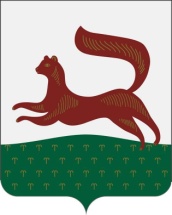         ОКПО 39982775 ОРГН 1030204596685 ИНН/КПП 0278037613/027801001РЕСПУБЛИКА БАШКОРТОСТАНУПРАВЛЕНИЕ ОБРАЗОВАНИЯ АДМИНИСТРАЦИИ ГОРОДСКОГО ОКРУГА ГОРОД УФАМУНИЦИПАЛЬНОЕ БЮДЖЕТНОЕ ОБЩЕОБРАЗОВАТЕЛЬНОЕ УЧРЕЖДЕНИЕШКОЛА № 23ГОРОДСКОГО ОКРУГА ГОРОД УФА450097, г.Уфа,  Н. Дмитриева, д.19, корп.1  Тел.: (347) 287-23-00E-mail: school23_ufa@mail.ruПредметклассСостав комиссииРусский язык5Мухаметшина С.А. – председатель комиссии;Сидорова И.Е. – член комиссии;Никифорова И.Е. – член комиссииРусский язык6Мухаметшина С.А. – председатель комиссии;Сидорова И.Е. – член комиссии;Никифорова И.Е. – член комиссииРусский язык7Мухаметшина С.А. – председатель комиссии;Сидорова И.Е. – член комиссии;Никифорова И.Е. – член комиссииРусский язык8Мухаметшина С.А. – председатель комиссии;Сидорова И.Е. – член комиссии;Никифорова И.Е. – член комиссииМатематика5Гончарук С.Н. – председатель комиссии;Рукавцова А.Я. - член комиссии; Хамитова С.С. - член комиссии; Козырева Е.П. – член комиссииМатематика6Гончарук С.Н. – председатель комиссии;Рукавцова А.Я. - член комиссии; Хамитова С.С. - член комиссии; Козырева Е.П. – член комиссииМатематика7Гончарук С.Н. – председатель комиссии;Рукавцова А.Я. - член комиссии; Хамитова С.С. - член комиссии; Козырева Е.П. – член комиссииМатематика8Гончарук С.Н. – председатель комиссии;Рукавцова А.Я. - член комиссии; Хамитова С.С. - член комиссии; Козырева Е.П. – член комиссииБиология5Кузьменко Е.В. – председатель комиссии;Сарсадских Э.А. - член комиссии; Биология6Кузьменко Е.В. – председатель комиссии;Сарсадских Э.А. - член комиссии; Биология7Кузьменко Е.В. – председатель комиссии;Сарсадских Э.А. - член комиссии; Биология8Кузьменко Е.В. – председатель комиссии;Сарсадских Э.А. - член комиссии; География6Кузьменко Е.В. – председатель комиссии;Сарсадских Э.А. - член комиссии; География7Кузьменко Е.В. – председатель комиссии;Сарсадских Э.А. - член комиссии; География8Кузьменко Е.В. – председатель комиссии;Сарсадских Э.А. - член комиссии; География11Кузьменко Е.В. – председатель комиссии;Сарсадских Э.А. - член комиссии; История5Андреева Л.М. – председатель комиссии;Дуняк И.М. – член комиссииИстория6Андреева Л.М. – председатель комиссии;Дуняк И.М. – член комиссииИстория7Андреева Л.М. – председатель комиссии;Дуняк И.М. – член комиссииИстория8Андреева Л.М. – председатель комиссии;Дуняк И.М. – член комиссииОбществознание6Андреева Л.М. – председатель комиссии;Дуняк И.М. – член комиссииОбществознание7Андреева Л.М. – председатель комиссии;Дуняк И.М. – член комиссииОбществознание8Андреева Л.М. – председатель комиссии;Дуняк И.М. – член комиссииИностранный Язык7Кадырова З.М. – председатель комиссии;Кокорина И.П. – член комиссииФизика7Гончарук.  Физика8Гончарук.  Химия8Крыгина Е.А.